Actividad 4. Semana 16TrabajeUtilice un documental, reportajes y noticias para desarrollar un escrito con respecto al tema de la distribución y escasez de alimentos en el planeta y su relación con los niveles de pobreza.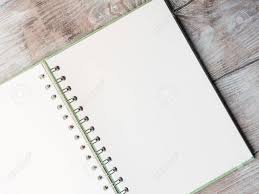 